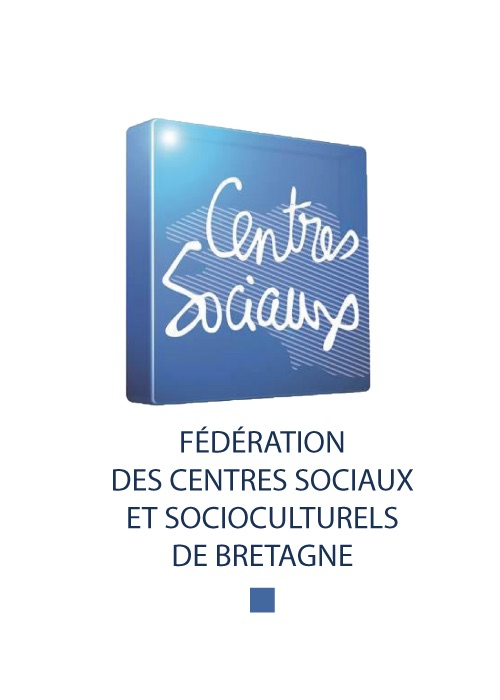 CODEP 29Samedi 28 mars 2020A L’Agora CS de GuilersConstruisons un plaidoyer pour rencontrer les nouvelles équipes municipales !CSx présents : Guilers / Concarneau / Plougastel / Lesneven / Pen Ar Créach / Le Relecq / Presqu’île de Crozon / Locmaria Plouzané / Bellevue.Accueil : Merci au centre social de Guilers !1er temps de travail QU’EST-CE QU’UN PLAIDOYER ? « Nous vous proposons de travailler sur un plaidoyer. Les élections municipales ont eu lieu il y a maintenant quelques mois. Certaines équipes ont été renouvelées, mais avec de nouveaux adjoints ou conseillers référents pour votre centre social. D’autres sont nouvellement élues. Quelque-soit la situation de votre collectivité, il est important de développer un partenariat avec la municipalité en place. Il semble donc essentiel de provoquer la rencontre avec les élus de la collectivité pour faire connaissance, échanger, présenter, expliquer… ou convaincre. Mais qui prend l’initiative ? Comment construire un plaidoyer ? Quelles attitudes, quelle formulation, quels arguments ? C’est ce que nous vous proposons de travailler ce matin à Guilers. Mais avant, peut-être est-ce nécessaire de se redire ce qu’est un plaidoyer ? D’où vient ce mot ? Quelle est son origine ? « Nous invitons le public à venir faire un souhait, en commençant votre souhait par Plaise au Roi que le Centre Social … Plaise au roi que le CS gagne le gros lot ! Plaise au roi qu’il y ait toujours du café au CS ! Plaise au roi que le CS développe un partenariat fort ! Plaise au roi que le CS continue à travailler comme aujourd’hui ! Plaise au roi que le CS bénéficie de bonne conditions de travail ! Plaise au roi d’être généreux avec le CS ! Plaise au roi que le CS bénéficie de personnels suffisant !  Plaise au roi d’attribuer des locaux adaptés au CS ! Plaise au roi de reconstruire un nouveau CS ! …Un plaidoyer, c’est la planification et la réalisation d’actions qui cherche à transformer les politiques en faveur… d’un public, d’une cause ou d’une organisation.LES RAISONS D’UN PLAIDOYER ?« Lutter contre les idées reçues » « Les valeurs ne suffisent pas toujours » « Les élus changent / Le contexte, l’environnement évolue » « Une envie de solidifier en interne » « un gage de sérieux » « Convaincre de l’utilité d’un CS » « Faire connaître et reconnaitre le CS dans son rôle, ses missions, son fonctionnement, ses actions » «  Changer la représentation des élus sur le CS » «  Obtenir des moyens » «  Etre impliqué dans les réflexions sur le territoire » «  Faire admettre notre spécificité, notre projet » « Développer la notion de DPA » « Prendre notre place de citoyen » «  Jouer notre complémentarité avec la collectivité » «  Montrer notre légitimité » « Mettre en évidence les liens , les réseaux, les interactions » «  S’entraîner, se préparer à parler du CS… ! « CONSTRUIRE ENSEMBLE UN PLAIDOYER Commencer par analyser le contexte (voir doc « prendre le temps et l’analyse du contexte »)Approfondir la connaissance que nous avons de notre cible ! Aujourd’hui, notre cible, ce sont les élus mais demain ça pourrait être d’autres partenaires… Mise en scène d’une réunion de bureau pour préparer une prochaine rencontre avec le maire de la commune. Construction du « portrait-robot »  « Il s’agit de déterminer le monde, la sphère culturelle, politique, économique, le système de pensée de la personne que l’on veut convaincre en classant les infos dans différents monde Domestique / Marchand / Industriel / Civique / Opinion / Inspiré) : La cité de projets d’Eve Chiapello « L’idée est de dresser un portrait-robot le plus fin et précis possible. On ne se servira peut-être pas de toutes les informations glanées, mais elles vont nous aider à comprendre le mode de pensée de la personne à convaincre ».Partir à la Chasse aux idées reçues d’une municipalité sur le CS ! « A quoi ça sert ? « Ça coute cher ! » »Un ramassis, un repaire de gauchistes » «  une étiquette politique » «  ça sert de faire valoir » »C’est pour les pauvres » » Les activités socioculturelles sont trop chères » « C’est que de la consommation, des services », « un Centre de loisirs pour vieux » « c’est compliqué, c’est un mélange des genres, c’est confus » « Ya que des vieux » c’est le foyer de jeunes » «  c’est toujours les mêmes qui y vont » «  de toute façon c’est pas pour moi « « c’est un truc d’intellos » » Ils brassent de l’air » «  ils font toujours les mêmes choses » « Ils sont toujours au café » «  le CCAS fait les mêmes choses » «  Ils font la même chose que d’autres assos » «  y savent pas gérer les finances » «  On ne sait pas ce qu’ils font »PAUSE 2ème temps de travail CONSTRUISONS L’ARGUMENTAIRE ET PREPARONS LA RENCONTRE Choix de 3 idées reçues :  Le CS, ça coute cher !Le CS, c’est pour les pauvres !Je suis élu, si je paie, je dois pouvoir décider !Jeu de rôles : Scénette 1 : Le CS coute cher ! Arguments développés :  Bons retours de la population Un projet social en direction de tous les publics (Jeunes / Familles / séniors…)Les coûts évités pour la commune (comparaison avec salaires municipaux / Valorisation du bénévolat et équivalence ETP …)Pas le seul financeur (Vous mettez 1 euros, le CS vous en rapporte .. ? )Contractualisation avec d’autres partenaires pour la communeRéponse à des attentes des habitants mise en place par des bénévolesSi moins de dotations, problème sécuritaires (incivilités)Se revoir avec d’autres partenaires (comité de pilotage)« On n’est pas une asso comme les autres »…Scénette 2 : Le CS, c’est pour les pauvres ! Appui sur nos statuts (ouverture à tous)Adhésion et tarification différenciéeChiffre pour montrer la mixitéInformation, communication sur tout le territoireMixité sociale illustrée avec des personnes différentesLe projet social construit avec la mairie avec et pour tous les habitantsLe CS, c’est aussi pour les pauvres Venez nous voir, on vous invite !Le CS a changé de nom, il s’appelle désormais…Social … pour l’ensemble de la société…Scénette 3 : Je suis élu, si je paie, je dois pouvoir décider ! (Une intention de municipalisation)Le projet social a été validé collectivement, avec d’autres partenairesVous avez des représentants au CAQuel est d’ailleurs votre projet ?Mise en avant de l’expertise du CS, la connaissance des habitants et des problématiques sur le territoireLa légitimité associativeLa variété des points de vue est intéressanteLa proximité avec la populationLe développement de la citoyennetéLe concept d’animation de la vie sociale co-porté avec la CAFL’utilité du bâtiment municipalPERSPECTIVES Faire intervenir une personne en capacité de bien décrire le fonctionnement d’une collectivité localeProposer un approfondissement sous la forme suivante :1 jour sur la méthode du plaidoyerTravail interne réalisé par l’équipe de chaque centre mobilisé1 jour de mise en commun ( 2 mois après le 1er jour)3ème temps : Actualités fédérales :  Jeudi 22 octobre à 14h à Briec :  Présentation et remise de 7 livrets de formation. Temps ouverts aux bénévoles et aux salariésGDV : présentation de la démarche I-CARE. Un doodle mis en place pour caler un temps de présentation de la démarche fédérale de construction d’un « label » sur la question du vieillissementDu 23 novembre au 6 décembre : La Quinzaine des débats12 décembre : Forum régional (connaissance de la vie fédérale et évaluation du projet à mi-parcours / Ce que la situation actuelle nous enseigne / Intervention ressources…)6 Février : Journée Départementale « Animation de la Vie sociale » proposée par la FD, la CAF et le CD29Retrouvez toutes les dates sur l’agenda fédéral sur le site de la FCSB